T.C.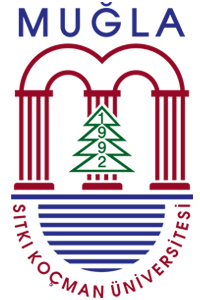 MUĞLA SITKI KOÇMAN ÜNİVERSİTESİSAĞLIK BİLİMLERİ ENSTİTÜSÜTEZ ÖNERİSİ SAVUNMASI TUTANAK FORMUAna Bilim Dalı: ……………………………………………………………………………………………………………………………………..Program: …………………………………………………………………………………………………………………………………..............Öğrencinin Adı Soyadı: ……………………………………………………………………………………………………….…………….….Öğrenci Numarası: ……………………………………………………………………………………………………………………………....Öğrencinin Yeterlik Sınavına Girdiği Tarih: ……………………………………….………………………………………….……...Öğrencinin Tez Başlığı: ……………………………………………………………………………………………………………………......Tez İzleme Komitesi ..... . ..... . 20 ..… tarihinde saat .… . ….’da toplanmış ve yukarıda bilgileri yazılı öğrencinin tez konusu önerisini incelemiş ve yapılan tez önerisi savunması sonunda  oy birliği /  oy çokluğu ile  kabul* /  düzeltme** /  ret kararı vermiştir.	*	Tez çalışması Etik Kurul Kararı gerektirir mi?		 Evet		 Hayır(İnsan ve hayvan üzerine yapılmayan tez çalışmalarında, literatür taramalarında, derleme çalışmalarında, kitap ve benzeri kaynak incelemesinde Etik Kurul Kararı gerekmemektedir.)	**	Düzeltme için bir ay süre verilir. Bu süre sonunda kabul veya ret yönünde salt çoğunlukla karar verilir.	İmza	İmza	İmza	Danışmanın Unvanı Adı Soyadı	EABD içi Üyenin Unvanı Adı Soyadı	EABD dışı Üyenin Unvanı Adı Soyadı